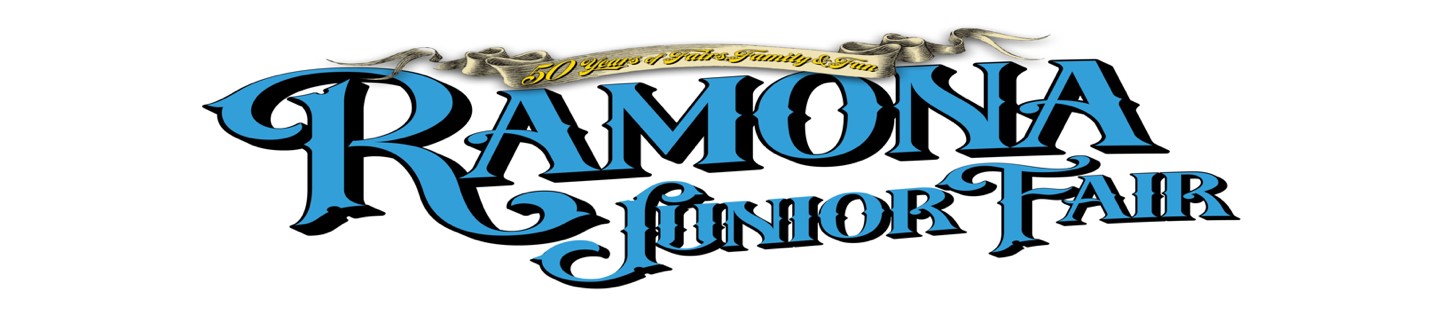 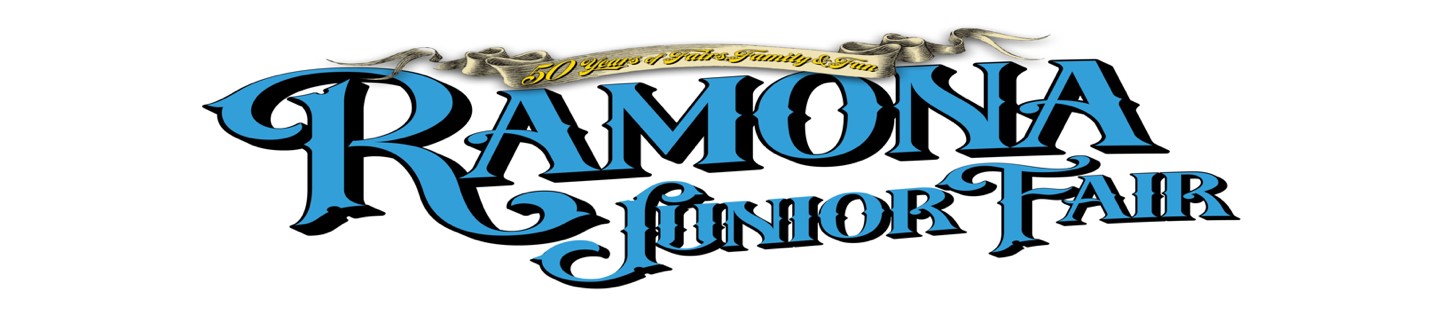                                   Board of Directors- Minutes May 6th, 2024 RJF Mission Statement: "Promoting the advancement of local youth through agriculture, industrial education, and recreational activities and exhibits." Called to Order by President Curtis Martineau at 6:44 PM. Flag Salute Roll Call of Directors Directors present:  Curtis Martineau, Travis Scott, Dani Zurcher-Upson, Mandy Garner, John Wolfe, Cindi Zeigler, Diane Collins, Jacob Crosslin, and Shayla HaggertyDirectors Excused: LaVonne Gaines, Chase Nickens, and Scott WellerMembers present: Russ Christiansen, Athena Wolfe, Stacey Nelson, Christine Snyder, Mary Martineau, Stacy Pate, Bella Pate, and John FraneyGuests present: Kristen Blackburn and Kim NewcomerPresident Curtis Martineau presented the agenda. A motion was made to approve the agenda as read. Motion/Second: Dani Zurcher-Upson/John Wolfe. Discussion: None. Motion passes unanimously. President Curtis Martineau presented the May minutes for review. A motion was made to approve the meeting minutes as read. Motion/Second: Mandy Garner/John Wolfe. Discussion: none. Motion passes unanimously. A motion was made to table May and June treasurers report. Motion/Second: John Wolfe/Mandy Garner. Discussion: none. Motion passes unanimously. Open Forum: Mary states Cowbells would like to have their table this year, so asking on behalf of them. They would also prefer the same spot if possible. Stacy Pate stats Kahoots will be sponsoring buyer’s lunch and will be sponsoring 2 pallets of shavings for champion drive and the champion banners. Christine Snyder asked about the arena for the horse show. Travis states someone will be grooming it and will be ready for that day. Kristen Blackburn asked about opening ceremonies and states the Paisanos are willing to donate pancake breakfast prior to the start of opening ceremonies on 7/23. Officer Reports President: Curtis states he set up the trash bins and dumpsters.Vice President: Travis states has received the receipt from DVS. Issue was that we had approved $2700, but it came to $2790 r/t weekend costs. Asking for approval of the additional cost. Motion was made to approve the adjustment for DVS to cover costs. Motion/Second: John Wolfe/Cindi Zeigler. Discussion: none. Motion passes unanimously. Also inquiring if rent was paid and will f/u with LaVonne.  Secretary: No report  Treasurer: TabledFair Administrator: Dani states needs to get the ribbon list to ensure the correct ribbons are ordered.Fair Clerk: Diane states set up online entries, so ready to go when we open entries. Also states computers were updated for Showorks 2 weeks agoBoard Members: Cindi states has receipt from items she bought for the BBQ and will get it to LaVonne.Youth Directors: No Report Livestock Superintendent: Jacob states ear tags came in. Also heard back from trucking. Was ensured there will be someone to haul the animals on Sunday. States they put us on the calendar today.Standing Committee Reports Scholarship Committee: Mary states Gwen had the interviews. States she was hoping to do the standard amount: 2-$500 and 2-$1000 and then extra $500 for the memorial. States will be helping Gwen with the plaques and asked if Curtis could laser the plaques this year.  Budget Committee: No reportAuction Committee: Curtis states he has ring men for auction day and the East county group will be coming up to help. Matt is booked as well for auctioneer.Steering Committee: Cindi states took signs down to be washed and then the kid’s discussed participation for the pie auction. The next meeting will be 6/20 @ 6:30p. Rules & Premiums Committee: Dani verified if we will be having the US for the production class. States she redid page in the premium book. Curtis states it will be done of Friday this year. Dani states the premium book will be out soon. Uniform update changed as well. Awards Committee: Mary states Victoria is getting awards/sponsorships together. Also states they will be getting together soon.11)Ad-Hoc Committee Report  Parks Board Committee: No report. States still in a holding pattern until everything gets approved.Construction and Grounds Development Committee: Travis states there is a dead tree that needs to be removed, right next to office. Also inquiring if hole in the fence was repaired. John states will get to it asap. John states trying to keep up on the mowing. Travis states the lights done, collected some money from ROCC. Still waiting on some other grant money. States would like to get the ice machine up and running if possible.  Computer Committee: Russ states noticed internet service was running slow, so he called Sky Valley and determined the link had blockage. They re-routed the service and the receiver is now on one of the poles in the beef area. It is a little low, about 7ft or so, which may be a challenge during fair. Need to look at it again once the tarps are up and make sure we don’t need to move if again. The other thing is that he noticed the internet was down in the Home Ec building, so looked and noticed the receiver was down and has been destroyed from water, etc. States bought a new receiver but needs a new wire so will be working on fixing that. Price of the receiver was $69.79. Travis suggests possibly updating the website next year and putting in the budget. Camping & Security Committee: Travis states he received quotes on the generators: 20 kw: $675/week and 36kw: $860/week. A week is 8hrs/day x 5 = 40hrs + 1 extra day. States this is just an option, as he had a lot of inquiries. There are different ways to do it and will be based on how many people sign up and want to pay for it. States we can determine the number of hours we want to use and then based on that; the cost will be divided by the number of users. Will discuss further in closed meeting. Also spoke with Thad re: pumping and he asked if we could do a pink piece of paper to the trailers that need pumped to make it easier. Fair Marketing & Education Committee:  Mary states the store is open to purchase shirts/sweatshirts and closes on July 7th. Takes 2 weeks to ship. If anyone wants to buy posters, email Mary. Pie Auction & BBQ Committee- Athena thanked everyone who was involved/helped with the pie auction/BBQ. Cindi suggests looking in to getting someone else to cook the meat, as it was a lot of work. Grants Committee- No report.After Auction Committee- Still looking for help.Food Booths: Travis suggest being cautious of the power usage and what power cords are being plugged in. Curtis advises to be careful of wash station to ensure compliance.   New Business: A) Dates for set-up: next board meeting will change to 7/8 and will start set up that day as well @ 5:30pm, with Friday’s off. Travis states need to get a battery for the break truck and will get more twine for tarp tying. Also states wants to get a list of projects that need done before fair so people know what to do. B) Memorial Scholarship names: John Openshaw Curtis announced the next RJF board meeting will be July 8th @ 6:30pm   Meeting Adjourned at 7:56P.M. Motion/Second: John/Travis.  Discussion: none. Motion passes unanimously.   Respectfully Submitted, Amanda Garner RJF Secretary *Minutes to be approved at the RJF Board Meeting July 8th, 2024* 